                                                                                      Утверждаю                                                       Председатель МРО РССС                                                  _______________ С.А. Пономарев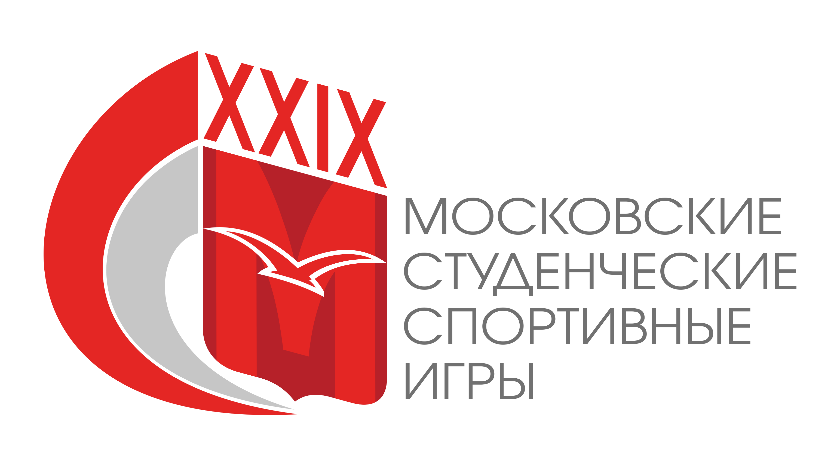 Соревнования по бадминтону в рамках XXIX Московских Студенческих Спортивных Игрг. Москва 2017	Соревнования по бадминтону проводятся в рамках XXIX Московских Студенческих Спортивных Игр среди команд образовательных организаций высшего образования в г. Москве.Сроки и время проведения соревнований второго круга: с 20 февраля 2017 г. по 30 апреля 2017 г.Место проведения: спортивные площадки вузов г. Москвы.Классификация соревнованийСостав команды: Мужчины - 3 чел.; Женщины - 3 чел.Организаторы соревнованийОрганизатором соревнований является Московское региональное отделение Общероссийской общественной организации «Российский студенческий спортивный союз» при поддержке Департамента физической культуры и спорта города Москвы. Непосредственное проведение соревнований возлагается на оргкомитет, утвержденный МРО РССС.Судейство соревнований возлагается на Главную судейскую коллегию, утвержденную МРО РССС.Состав Главной судейской коллегии  –  главный судья, главный секретарь, председатель тренерского совета.Требования к участникам соревнований и условия их допускаК участию в соревнованиях допускаются студенты, обучающиеся по программам высшего профессионального образования, аспиранты очной формы обучения, а также выпускники образовательных организаций высшего образования, получившие диплом об образовании государственного образца в 2016 году, независимо от их гражданства. Участники Чемпионата должны быть зачислены в данную образовательную организацию высшего образования не позднее 01 сентября 2016 года. Спортивная квалификация участников – МС, КМС, 1 разряд, 2 разряд, без разрядаПРОГРАММА СОРЕВНОВАНИЙВстреча команд состоит из 7 матчей:2-х одиночных мужских,2-х одиночных женских,1-го парного мужского,1-го парного женского,1-го парного смешанного. Порядок игр в матче: 1MS, 2MS, 1WS, 2WS, MD, WD, XD. Допускается менять играющих в парах и микстах, после того как команда набрала 4 очка, при согласии сторон.Каждая игра состоит из 3-х партий до 21 очка.Каждая команда должна состоять как минимум из 4 игроков (необходимо обеспечить  6 игр).Количество сыгранных одним участником матчей во встрече - не более двух.Заявки на участиеСпортсмены, желающие принять участие в соревнованиях в программе XXIX Московских Студенческих Спортивных Игр по бадминтону должны заявить о своем намерении, пройдя регистрацию на нашем сайте:Высший дивизион http://mrsss.nagradion.ru/tournament2682/registrationПервый дивизион http://mrsss.nagradion.ru/tournament2684/registrationДалее заполняется полная заявка команды на сайте (все спортсмены и руководящий состав), прикрепляются фотографии спортсменов (портретное фото в спортивной форме в анфас).Заявка заверяется заведующим кафедрой физического воспитания, либо иным руководителем образовательной организации высшего образования и заверяется печатью образовательной организации высшего образования.На мандатной комиссии необходимо представить оригинал заявочного листа, оригинал или копию студенческого билета на каждого участника с печатью о переводе на данный учебный год. Участник на соревновании обязан иметь при себе документ, подтверждающий личность (паспорт, военный билет), а также студенческий билет и предъявлять его по требованию Оргкомитета Соревнований.Участники, не прошедшие мандатную комиссию, либо не предоставившие необходимые документы, не будут допущены до XXIX МССИ по бадминтону. Условия подведения итоговОчки начисляются по таблице очков, указанной в Положении о XXIX Московских Студенческих Спортивных Играх. НаграждениеПобедители и призеры соревнований награждаются медалями и дипломами соответствующих степеней.Данное Положение является официальным вызовом на соревнования.Главный судья соревнований (по виду спорта)									Борисова О.О.